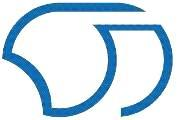 ФИЛЬТР   ОЧИСТКИ   ПОВЕРХНОСТНОГО   СТОКА(фильтрующий патрон)ФП ЛОСТУ 4858-002-65402873-2012ТУ 2291-001-65402873-2012ПАСПОРТСОДЕРЖАНИЕ 1 Назначение и применение2 Схема изделия3 Технические характеристики4 Комплект поставки5 Транспортирование и хранение6 Свидетельство о приемке7 Гарантии производителя1 Назначение и применение1.1 Фильтр    очистки поверхностного стока с механической, сорбционной, комбинированной или специальной загрузкой предназначен для очистки ливневых и талых вод с условно-чистых территорий1.2. Фильтр осуществляет механическую и сорбционную очистку ливневых и талых вод от нефтепродуктов и СПАВ.1.3. Фильтр устанавливается в дождеприёмные бетонные колодцы в качестве сменного элемента.1.4. Фильтр может быть использован в более сложных сооружениях очистки ливневых вод в качестве сорбционного элемента.1.5. Конструкция фильтра позволяет использовать его в наливном (безнапорном) режиме в условиях отсутствия электропитания.1.6 Маркировка фильтров ФП ЛОС МУ-Б –Х1-Х2: ФП ЛОС – фильтр очистки поверхностного стока;Индекс «М» обозначает патрон с механической загрузкой – применяется для очистки поверхностных вод от взвешенных веществ и нефтепродуктов. Индекс «У» - патрон с сорбционной (угольной) загрузкой - используется для доочистки стоков от нефтепродуктов, СПАВ, железа, фенолов, БПК и ХПК;Индекс «МУ» - патрон с комбинированной загрузкой –осуществляет очистку стоков от взвешенных веществ, нефтепродуктов, СПАВ, снижает БПК и ХПК;Индекс «Ц» - патрон с цеолитом – применяется для очистки сточных вод от СПАВ, ионов тяжелых металлов;Индекс «А» - патрон  с сорбентом  предназначенным  для извлечения ионов тяжелых металлов из водных растворов (Feобщ. , Mn2+, Cu2+, Ni2+, Zn2+, Pb2+, Cd2+ и т.д.). Обладает высокой емкостью по тяжёлым металлом как в статических, так и в динамических условияхБ – возможно изготовление с байпасом - отправляет стоки превышающие расчетные (условно чистые),а так же при засорении фильтра по обводной трубе  на сброс;Х1 - маркировка, характеризующая диаметр ж/б колодца, для которого предназначен фильтр, м;    Х2 –высота фильтра, мНиже приведена таблица 1, характеризующая применимость фильтров ФП ЛОС:                                                                                             Таблица 12 Схема изделия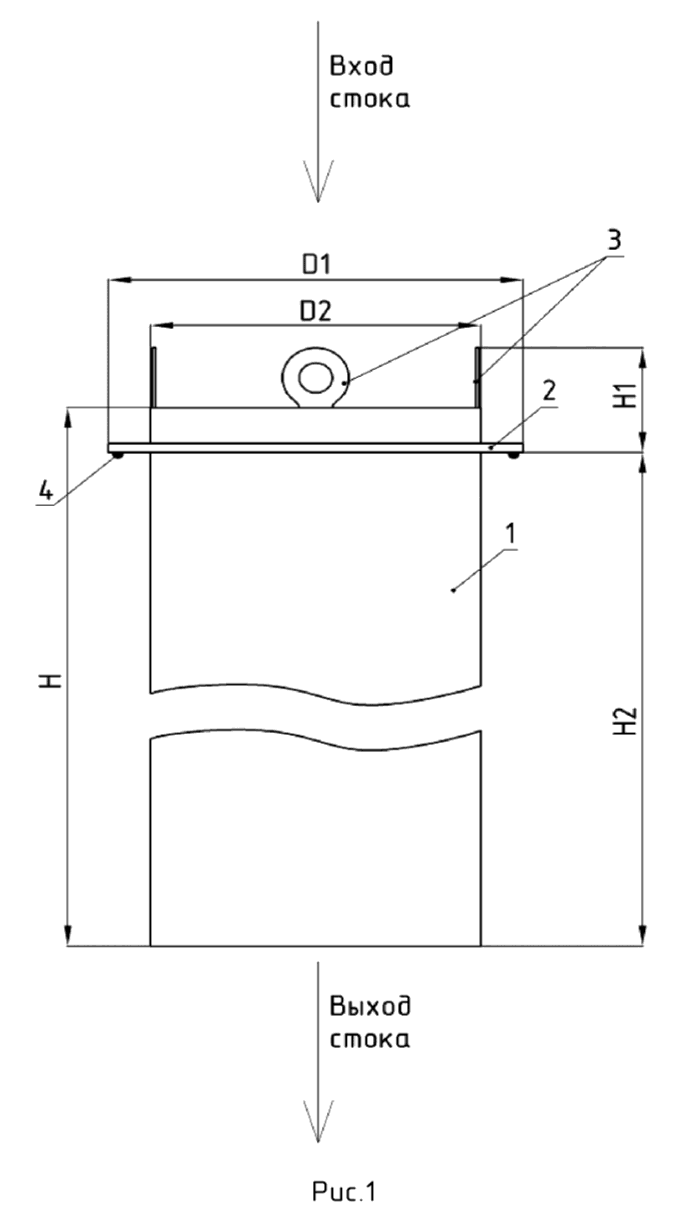 1.  Корпус  фильтра;2.  Опорный  фланец;3.  Строповочные   проушины;    4. Уплотнение  (при необходимости укладывается монтажной                организацией).3 Технические характеристикиТаблица 2 Таблица 3- при  превышении производительности  фильтра выше рабочей эффективность очистки уменьшается.Производитель оставляет за собой право вносить конструктивные изменения, не влияющие на производительность и степень очисткиТемпературный режим эксплуатации  +1 +45 СДопускается замораживание фильтра в зимний период, при  восстановлении температурного режима функции фильтра сохраняются.Показатели очистки сточных водТаблица 4 *при высокой концентрации взвешенных веществ в очищаемой воде рекомендуется перед колодцем с фильтром проектировать колодец отстойник4 Комплект поставкиПо накладной №    от ___________г.5 Транспортировка и хранение5.1  Допускается перевозка фильтров всеми видами транспорта при температуре окружающей среды -30 - +40°С и относительной влажности окружающего воздуха не более 80%.5.2  При перевозке фильтров должна быть обеспечена их защита от попадания атмосферных осадкой и пыли.5.3  Фильтры длжны  хранится на складах в закрытых помещениях при температуре -20 + 45 С в условиях исключающих их контакт с атмосферными осадками.5.4 Фильтры запрещается штабелировать в высоту, кантовать.5.5 Запрещается – вставать на верхнюю крышку фильтра, а также ставить любые предметы, засорять верхнюю крышку.5.6 Фильтры транспортируют в строго вертикальном положении.Не выполнение п. 5.1-5.6 настоящего паспорта является основанием для отказа в гарантийном обслуживании.6. Свидетельство о приемкеФильтр очистки поверхностного стока ФП ЛОС _____Прошли испытания и признаны годными для эксплуатации по ТУ 2291-001-6542873-2012.Заводской номер – Дата выпуска -  2017г.Технический контролер              Ващенко А.А.7 Гарантийные обязательства.7.1 Изготовитель гарантирует соответствие фильтра техническим характеристикам при условии соблюдения потребителем правил эксплуатации, технического обслуживания и монтажа.7.2 Гарантийный срок эксплуатации фильтра – 3 года.7.3  Гарантийный срок хранения 12 месяцев со дня отгрузки фильтра потребителю.7.4 Гарантийные обязательства не распространяются на ресурс работы фильтра, который определяется в каждом конкретном случае по результатам пробной эксплуатации фильтра на реальном водном объекте.7.5 Условия гарантийного обслуживания:7.5.1 Требования потребителя, соответствующие законодательству РФ, могут быть предъявлены в течении гарантийного срока;7.5.2 Требования потребителя в отношении гарантийных обязательств на поставленное оборудование рассматривается изготовителем только при наличии у него самого оборудования и заполненного гарантийного талона.7.5.3 Изготовитель производит диагностику оборудования в своем сервисном центре за свой счет. Доставку оборудования в связи с гарантийным случаем в сервисный центр изготовитель осуществляет потребитель за свой счет.7.5.4 В случае обнаружения и подтверждения неисправностей оборудования, являющихся предметом гарантийных обязательств, изготовитель устраняет их за свой счет, либо производит замену оборудования на новое, соответствующего ассортимента и количества.7.5.5 Гарантийные обязательства не распространяются на оборудование получившее повреждение в результате:- использования оборудования не по назначению или не в соответствии с руководством по эксплуатации;- нарушения условий транспортировки изложенных, в п. 5.1-5.6 настоящего паспорта;- затопления, пожара и других форс-мажорных обстоятельств;- дефектов систем, с которыми эксплуатировалось оборудование;- ремонта, произведенного лицом, не являющимся представителем сервисного центра.7.5.6 Рабочий режим эксплуатации фильтра возможен только при  положительных диапазонах температур окружающей среды.  ГАРАНТИЙНЫЙ ТАЛОНФильтр очистки поверхностного стокаФП ЛОС МУ           -  штОпорное кольцо КО    - штКрышка КЛ                       -штСерийный номер          /  .17Контролер  ОТК                                               /Ващенко А.А./Дата продажи                    2017гПокупатель     ООО « Производитель                                       ООО «БОРОДИНОЮГ»Монтажная схема фильтр патрона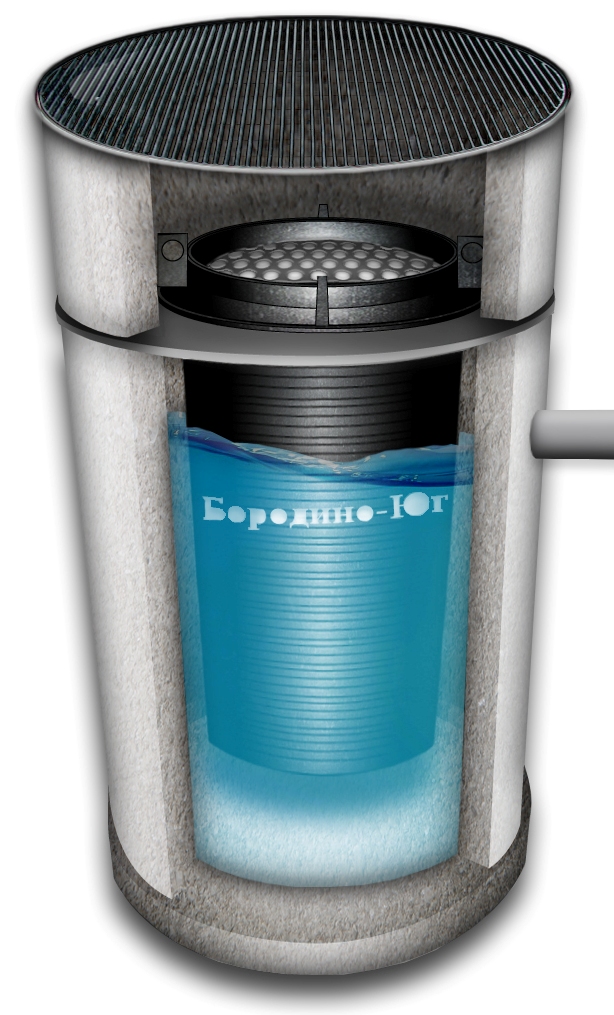 1 Железобетонный колодец2 Опорное кольцо3 Фильтр патрон ФП ЛОС 4 Крышка легкосъемная5 СорбентПодводящая труба должна быть на 200мм выше опорного кольцаПри высоте фильтра 1800мм отводящая труба должна быть на 600мм ниже опорного кольца.ИНСТРУКЦИЯ  ПО ЭКСПЛУАТАЦИИРегулярно – не реже одного раза в месяц и после каждого сильного дождя необходимо очищать верхнюю крышку фильтра от листьев, веток, бумаги и прочего мусора.По мере загрязнения фильтрующего элемента и потери фильтрующей способности необходимо – 1 Вытащить стопорные элементы и снять крышку.2 Вынуть нетканый сорбент «Мегасорб» и провести его регенерацию –промывка противотоком, отжим прессом или валиками (допускается многократная регенерация без потери свойств) или заменить. 3 При наличии в фильтре активированного угля – заменить.4 Сборку фильтрующего патрона произвести в обратном порядке.НаименованиеДиаметрпо фланцу,ммВысота,ммПроизводительностьПроизводительностьНеобходимый диаметр колодца,ммНаименованиеДиаметрпо фланцу,ммВысота,мм  м3/часраб/макс   л/сраб/макс Необходимый диаметр колодца,ммФП ЛОС 0,58-0,9ФП ЛОС 0,58-1,2ФП ЛОС 0,58-1,8580/620/680900120018002/5,40,6/1,5700 и болееФП ЛОС 1,0-0,9ФП ЛОС 1,0-1,2ФП ЛОС 1,0-1,8920900120018005,4/10,81,5/31000 и болееФП ЛОС 1,5-0,9ФП ЛОС 1,5-1,2ФП ЛОС 1,5-1,814209001200180011,3/22,63,15/6,31500 и болееФП ЛОС 2,0-0,9ФП ЛОС 2,0-1,2ФП ЛОС 2,0-1,819209001200180018/365/102000Наименование фильтраФП ЛОС 0,58ФП ЛОС 0,58ФП ЛОС 0,58ФП ЛОС 1,0ФП ЛОС 1,0ФП ЛОС 1,0Высота корпуса фильтра, мм9001200180090012001800Рабочая производительность м3/час(л/с)2  (0,6)2  (0,6)2  (0,6)4 (1,2)4 (1,2)4 (1,2)Максимальная кратковременная производительность м3/час(л/с)4 (1,2)4 (1,2)4 (1,2)8 (2,4)8 (2,4)8 (2,4)Высота Н1, мм120120120120120120Высота Н2, мм7801080168078010801680Диаметр фланца, мм580,620,680580,620,680580,620,680920920920Внутренний диаметр корпуса, мм450,500450,500450,500700700700Наименование фильтраФП ЛОС 1,5ФП ЛОС 1,5ФП ЛОС 1,5ФП ЛОС 2,0ФП ЛОС 2,0ФП ЛОС 2,0Высота корпуса фильтра, мм9001200180090012001800Рабочая производительность м3/час(л/с)11,3  (3,15)11,3  (3,15)11,3  (3,15)18 (5)18 (5)18 (5)Максимальная кратковременная производительность м3/час(л/с)22,6 (6,3)22,6 (6,3)22,6 (6,3)36 (10)36 (10)36 (10)Высота Н1, мм120120120120120120Высота Н2, мм7801080168078010801680Диаметр фланца, мм142014201420192019201920Внутренний диаметр корпуса, мм120012001200150015001500Загрязняющие  веществаТип загрузки фильтраРекомендованная высота фильтра, ммКонцентрация в загрязненном стоке, мг/лКонцентрация в очищеном стоке, мг/лВзвешенные веществаММУ12001800400*400*10НефтепродуктыММУМУУ1200180012009001001001005080,050,10,05БПК5МУУУ18001200180065651202ХПКМУУ65015001800180030СПАВМУУ18001200500,1ФенолМУУ180012000,10,001Железо общее МУУА18001200120050,05МарганецМУУЦА180012001200120033110,10,10,010,01АлюминийЦ120010,04МедьЦА120012000,50,001НикельЦА120012000,50,01СвинецЦА120012000,50,006ЦинкЦА1200120010,01Азот аммонийныйЦ1200100,4